J. Frank Dobie High School10220 Blackhawk Blvd  Houston, Texas 77089  713.740.0370Kevin Erickson, Doug Eger, & Cathleen McKinney – DirectorsUniversity Interscholastic League – Region XIXHigh School Band Concert & Sight-Reading ContestApril 16-17, 2015Colleagues,J. Frank Dobie High School welcomes you to our campus for the 2015 UIL High School Band Concert & Sight-Reading Contest to be held April 16-17.  Please check the UIL Region 19 web page for:	1. Map to Dobie High School (or use link below)	2. Map of  and Contest Layout   	3. Schedule of performance timeshttps://maps.google.com/maps?q=Dobie+High+School,+Blackhawk+Boulevard,+Houston,+TX&hl=en&sll=29.648881,-95.108612&sspn=0.494105,0.830154&oq=dobie+high+school&t=m&z=17&iwloc=APlease come down the long driveway just past the electronic Dobie marquee sign (on Blackhawk at the rear of Moore Elementary) and proceed all the way down to the rear of the school.  Buses will unload at the auditorium entrance at the back of the school (student monitors will meet you there).  Equipment trucks may utilize the bus lane in front of the band hall for loading and unloading percussion equipment at the auditorium loading dock door (NOTE: The bus lane and loading dock will not be accessible from 2:00-2:40pm due to after-school bus pickup – please plan accordingly with regard to loading-in your percussion equipment).  Buses and trucks may park in the band parking lot – students may walk directly to the buses from the back of the band hall after sight-reading.Upon arrival, each director should check in at the contest office located in the medium ensemble room near the drama, band, and stage area. Remember to have all of your numbered judges’ scores and be sure to write your school’s name on the front of each score.  DON’T FORGET YOUR FORM #1!A student monitor will meet your group to lead you through the contest process. If possible, please leave your instrument cases on your buses. If necessary, cases may be left in the auditorium lobby area or grouped together in the main hall on the window side…not the locker side.  This area will not be monitored so please keep valuables on the bus.There will be a sufficient number of chairs and stands for each group in each of the following areas: (1) Warm-up (2) Stage (3) Sight-reading.  A Peterson tuner and McAdams metronome/tuner will be available in the warm-up room.Equipment furnished on the stage:Piano (6’ concert grand – please plan your set-up accordingly)Full set of Risers-3 levels (three of each level)Acoustical Shell and CloudCertain large percussion items may be available for use.  Please contact me in advance!!!NOTE:  THE SHELL WILL REMAIN IN THE BACK OF THE STAGE DURING ALL PERFORMANCES.  IT CAN BE ADJUSTED TO YOUR SETUP, BUT WILL NOT BE REMOVED FROM THE PERFORMANCE AREA.Percussion Instrumentation for Sight-reading (Timpani, Bass Drum, and Bells will be available):LEVEL III (5A NV): 	Bells, Snare Drum/Bass Drum, Timpani, Triangle, 	Crash Cymbals/Susp. Cymbal	LEVEL IV (6A NV): 	Snare Drum/Bass Drum, Bells, Crash Cyms./Susp. Cym, 	Timpani (optional), Triangle LEVEL V (5A Varsity):	 Bells, Chimes, Snare Drum/Bass Drum, Crash Cyms./Susp. Cym.	Triangle, Timpani 				LEVEL VI (6A Varsity): 	Timpani, Snare Drum/Bass Drum, Crash Cymbal, BellsWe will do our best to keep this contest on schedule, so please be prepared to enter warm-up on time and plan to leave the warm-up room 5 minutes early.  We will have a stage crew to set up your band but an assistant director will be needed to fine tune your set-up.  Please instruct your percussion section how to set up for their performance.  If your set-up changes from the original you sent, please fax a new one to Kevin Erickson at 713-740-4181.The warm-up room will be located in the Orchestra room (Room 525). We request that the doors to this room and the practice rooms remain closed at all times.  After you finish on the stage, you will be taken to the band hall for sight-reading.  Please note the route you will follow during the contest.Doors to the auditorium will be closed during each performance, and will only be opened between performances. Please remember that classes are in session at Dobie. Please monitor your group and be as quiet as possible at all times. Students must remain quiet in the lobby area and common areas before you enter warm-up. Please do not allow students to enter the warm-up room or performance areas until you move to these locations. If you must bring groups early or stay late, please remind your groups of appropriate concert behavior and monitor them very closely.You may pick up your ratings in the contest office.VERY IMPORTANT: If your performance time is between  or  please allow at least 30 minutes extra time.  Traffic in front of the school is always difficult during these peak traffic hours.  You may consider arriving a little early to get properly unloaded and acclimated to the new performance location.We certainly want to do everything possible to make your time on the Dobie campus as pleasant as possible. I want to wish each of you the best of luck during your performances. If we can assist you in any way please don’t hesitate to call.  PHONE: 713-740-0370 x04243   FAX: 713-740-4181.Regards,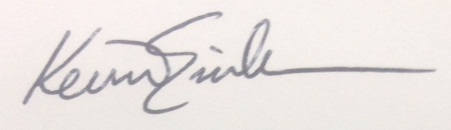 